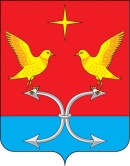 АДМИНИСТРАЦИЯ НОВОМИХАЙЛОВСКОГО СЕЛЬСКОГО ПОСЕЛЕНИЯКОРСАКОВСКОГО РАЙОНА ОРЛОВСКОЙ ОБЛАСТИРЕШЕНИЕ15 апреля       2022 года                                                                             № 30/1 с.Новомихайловка         Принято Новомихайловским сельским Советом народных депутатовО внесении изменений в решение Новомихайловского сельского Совета народных депутатов Корсаковского района Орловской области №171 от 28.06.2016 г. «Об утверждении правил благоустройства и санитарного содержания территории Новомихайловского  сельского поселения Корсаковского района Орловской области» В связи с приведением в соответствие с действующим законодательством нормативно-правовой базы Новомихайловского  сельского поселения Корсаковского района Орловской области, в соответствии с Уставом Новомихайловского сельского поселения, рассмотрев протест межрайонной прокуратуры от 13.03.2022 года №14 - 2022 на решение Новомихайловского сельского Совета народных депутатов Корсаковского района Орловской области от 28.06.2016 г. №171 «Об утверждении правил благоустройства и санитарного содержания территории Новомихайловского  сельского поселения Корсаковского района Орловской области»:1. Раздел 16 «Контроль за выполнением требований Правил» исключить.2. Настоящее  решение  обнародовать в установленном порядке и разместить на официальном сайте администрации Корсаковского района Орловской области (www.корсаково 57.рф).                                                                   3. Контроль за исполнением решения оставляю за собой.                                                      Глава поселения                                             И.А.Васильчикова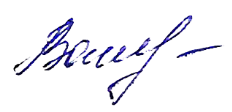 